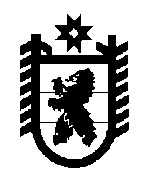 РЕСПУБЛИКА  КАРЕЛИЯ КАЛЕВАЛЬСКИЙ  МУНИЦИПАЛЬНЫЙ РАЙОНМУНИЦИПАЛЬНОЕ ОБРАЗОВАНИЕ «КАЛЕВАЛЬСКОЕ ГОРОДСКОЕ ПОСЕЛЕНИЕ»СОВЕТ  КАЛЕВАЛЬСКОГО ГОРОДСКОГО  ПОСЕЛЕНИЯXXXVII заседание						                                       IV  созыв				          		 РЕШЕНИЕ От  26.04.2022 г. № 4-37-159пгт. КалевалаВ соответствии Федеральным законом от 06.10.2003 № 131-ФЗ «Об общих принципах организации местного самоуправления в Российской Федерации», Федеральным законом от 31.07.2020 № 248-ФЗ «О государственном контроле (надзоре) и муниципальном контроле в Российской Федерации», Уставом муниципального образования «Калевальское городское поселение».        Совет Калевальского городского поселения РЕШИЛ:1. Утвердить 	индикаторы риска нарушения обязательных требований, используемые для определения необходимости проведения внеплановых проверок при осуществлении муниципального контроля в сфере благоустройства на территории Калевальского городского поселения,  согласно приложению № 1 к настоящему решению.2. Утвердить ключевые и индикативные показатели муниципального контроля в сфере благоустройства согласно приложению № 2 к настоящему решению.3. Утвердить ключевые и индикативные показатели муниципального жилищного контроля согласно приложению № 3 к настоящему решению.4. Настоящее решение вступает в силу после его официального опубликования.5. Контроль исполнения настоящего решения возложить на Администрацию Калевальского муниципального района.6. Настоящее решение подлежит официальному опубликованию (обнародованию) в официальном бюллетене «Вестник муниципального образования «Калевальское городское поселение»» и размещению на официальном сайте Калевальского муниципального района.Председатель Совета Калевальского городского поселенияГлава Калевальского городского поселения 					 Ю.В. ШиловИсп. Уланова М.В.Рассылка: в дело – 1, ОГиЖКХ-1, ОАГиЗП-1, сайт-1.                                                                                                                                                                        Приложение № 1к Положению о муниципальном контроле в сфере благоустройства на территории Калевальского городского поселенияИндикаторы риска нарушения обязательных требований, используемые для определения необходимости проведения внеплановыхпроверок при осуществлении муниципального контроля в сфере благоустройства на территории Калевальского городского поселения.Индикаторами риска нарушения обязательных требований при осуществлении муниципального контроля в сфере благоустройства являются: 1. Выявление признаков нарушения Правил благоустройства и санитарного содержания территории  Калевальского городского поселения, утвержденных решением Совета Калевальского городского поселения №  4-37-159 от  26.04.2022г. 2. Выявление признаков нарушений обязательных требований к обеспечению доступности для инвалидов объектов социальной, инженерной и транспортной инфраструктур и предоставляемых услуг, установленных федеральными законами и иными нормативными правовыми актами Российской Федерации, законами и иными нормативными правовыми актами субъектов Российской Федерации, изданных в целях обеспечения доступности для инвалидов. 3. Поступление от органов государственной власти, органов местного самоуправления, юридических лиц, общественных объединений, индивидуальных предпринимателей, граждан, из средств массовой информации сведений о действиях (бездействии), которые могут свидетельствовать о наличии нарушений обязательных требований и (или) риска причинения вреда (ущерба) охраняемым законом ценностям. 4. Отсутствие информации об исполнении в установленный срок предписания об устранении выявленных нарушений обязательных требований, выданного по итогам контрольного мероприятия. Перечень индикаторов риска нарушения обязательных требований размещается на официальном сайте Администрации в специальном разделе, посвященном контрольной деятельности.         Приложение № 2к Положению о муниципальном контроле в сфере благоустройства на территории Калевальского городского поселения.Ключевые показатели муниципального контроля в сфере благоустройства, их целевые значения и индикативные показатели.1. Оценка результативности и эффективности осуществления муниципального контроля осуществляется на основе системы показателей результативности и эффективности.В систему показателей результативности и эффективности деятельности, входят: - ключевые показатели муниципального контроля;- индикативные показатели муниципального контроля.2. Должностные лица Администрации, уполномоченные осуществлять муниципальный контроль, ежегодно осуществляют подготовку доклада о муниципальном контроле в сфере благоустройства с учетом требований, установленных Федеральным законом № 248-ФЗ.Ключевые показатели и их целевые значения.Индикативные показатели  Индикативные показатели муниципального контроля в сфере благоустройства:1) количество обращений граждан и организаций о нарушении обязательных требований, поступивших в орган муниципального контроля (указать количественные значения);2) количество проведенных органом муниципального контроля внеплановых контрольных мероприятий (указать количественные значения);3) количество принятых органами прокуратуры решений о согласовании проведения органом муниципального контроля внепланового контрольного мероприятия (указать количественные значения);4) количество выявленных органом муниципального контроля нарушений обязательных требований (указать количественные значения);5) количество устраненных нарушений обязательных требований (указать количественные значения);6) количество поступивших возражений в отношении акта контрольного мероприятия (указать количественные значения);7) количество выданных органом муниципального контроля предписаний об устранении нарушений обязательных требований (указать количественные значения).                                   Приложение № 3к Положению о муниципальном жилищном контроле на территории Калевальского городского поселенияКлючевые показатели муниципального жилищного контроля, их целевые значения и индикативные показатели.1. Оценка результативности и эффективности осуществления муниципального жилищного контроля осуществляется на основе системы показателей результативности и эффективности.В систему показателей результативности и эффективности деятельности, входят: - ключевые показатели муниципального жилищного контроля;- индикативные показатели муниципального жилищного контроля.2. Должностные лица Администрации, уполномоченные осуществлять муниципальный жилищный контроль, ежегодно осуществляют подготовку доклада о муниципальном жилищном контроле с учетом требований, установленных Федеральным законом № 248-ФЗ.Ключевые показатели и их целевые значения.Индикативные показатели  Индикативные показатели в сфере муниципального жилищного контроля:1) количество обращений граждан и организаций о нарушении обязательных требований, поступивших в орган муниципального контроля (указать количественные значения);2) количество проведенных органом муниципального контроля внеплановых контрольных мероприятий (указать количественные значения);3) количество принятых органами прокуратуры решений о согласовании проведения органом муниципального контроля внепланового контрольного мероприятия (указать количественные значения);4) количество выявленных органом муниципального контроля нарушений обязательных требований (указать количественные значения);5) количество устраненных нарушений обязательных требований (указать количественные значения);6) количество поступивших возражений в отношении акта контрольного мероприятия (указать количественные значения);7) количество выданных органом муниципального контроля предписаний об устранении нарушений обязательных требований (указать количественные значения).Об утверждении мероприятий по реализации положений Федерального закона от 31.07.2020 года № 248- ФЗ «О государственном контроле (надзоре) и муниципальном контроле в Российской Федерации»Ключевые показателиЦелевые значенияПроцент устраненных нарушений из числа выявленных нарушений обязательных требований70%Процент обоснованных жалоб на действия (бездействие) органа муниципального контроля и (или) его должностного лица при проведении контрольных мероприятий 0%Процент отмененных результатов контрольных мероприятий0%Процент контрольных мероприятий, по результатам которых были выявлены нарушения, но не приняты соответствующие меры административного воздействия5%Процент вынесенных судебных решений 
о назначении административного наказания 
по материалам органа муниципального контроля 95%Процент контрольных мероприятий, проведенных в отчётном периоде, результаты которых были признаны недействительными (в том числе по решению суда и (или) по предписанию органов прокуратуры)0%Ключевые показателиЦелевые значенияПроцент устраненных нарушений из числа выявленных нарушений обязательных требований70%Процент обоснованных жалоб на действия (бездействие) органа муниципального контроля и (или) его должностного лица при проведении контрольных мероприятий 0%Процент отмененных результатов контрольных мероприятий0%Процент контрольных мероприятий, по результатам которых были выявлены нарушения, но не приняты соответствующие меры административного воздействия5%Процент вынесенных судебных решений 
о назначении административного наказания 
по материалам органа муниципального контроля 95%Процент контрольных мероприятий, проведенных в отчётном периоде, результаты которых были признаны недействительными (в том числе по решению суда и (или) по предписанию органов прокуратуры)0%